Current Opportunities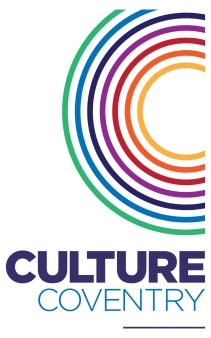 Position: 		Media TraineePay:			£1,847 (accrued over 45 days)Job type:		Part - timeWorking hours:	5 hours Wednesday (another 5 hours to be negotiated on appointment) About the roleThis is a fantastic opportunity to gain further experience in media production supporting the Creative Bridges programme which aims to support young people with learning difficulties into work, further learning or volunteering.  Based within a museum setting at the Herbert Art Gallery & Museum in Coventry, the role will include both front facing and behind the scenes work. You will be given every opportunity to develop your skills and build your professional experience, to enable you to develop a career in media production or community work.About the organisationCulture Coventry Trust are one of Britain’s most exciting arts and heritage organisations. Its mission is to promote innovative and creative arts activities in ways which help to establish them as a significant part of people’s lives.  The Trust supports a regular programme of exhibitions, educational workshops and performances and attracts over 700,000 visitors of all ages per year.Since 2014, Herbert Media has delivered Creative Bridges, a programme to explore the impact of cultural and creative engagement on the successful transition to independent adult life for young people (16 – 25) with a learning disability; in particular focusing on their transition into employment or further training which will be key to achieving their independent living and life choices.Closing date for applications		: 18 October 2019	 Interviews to be held on		: w/c 21 October 2019We are looking for candidates who:Are able to show a strong interest in film making and digital media productionCan demonstrate strong communication skills, with the ability to adapt their communication style when handling a range of enquiriesCan exhibit self-confidence in working with 
small groups of diverse peopleHave good organisational skills, to enable methodical working in accordance with proceduresAre able to work well independently as well as part of a team, using initiative and provide support to colleagues when requiredAre positive and flexible with a ‘can do’ attitudeCan exhibit experience of either working 
or volunteering in film productionWith the guidance of and in consultation with members of the Herbert Media, the main areas of responsibility will be:Supporting the delivery and development of Creative Bridges as a part of the wider Culture Coventry service;Producing digital content to document and market our workAssist in the day-to-day operation of Herbert Media, in person, via email and phone and general administrative duties